© Hautefeuille, 2009        Apostolat - Évangélisation    FORMATION CHRETIENNEA. Qu’est-ce que l’apostolat ? 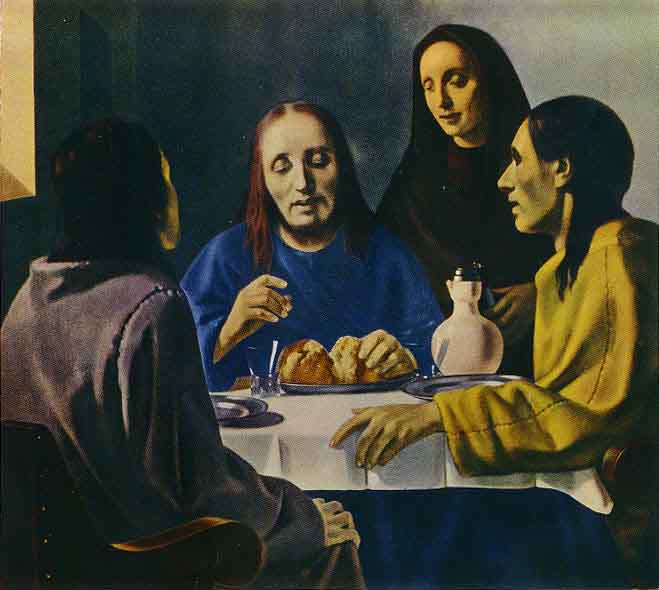  « Apostolat » vient du mot « apôtre » qui signifie « envoyé » en grec. Envoyé pour quoi ? Pour parler aux autres de Dieu. « Evangéliser » : apporter la bonne nouvelle. L’Evangile est une vérité qui rend heureux les gens. L’apostolat est la mission de tout chrétien : « Allez, prêchez l’Evangile à toute créature. » (Mc 16, 15) L’apostolat se fait par la parole, l’écoute, la prière et l’exemple. Prier d’abord : « Ton apostolat doit être un débordement de ta vie ‘en dedans’. » (St Josémaria, Chemin, 961)B. Pourquoi évangéliser ? Dans le Baptême et la Confirmation, l’Esprit-Saint me donne une double mission : être saint et être apôtre. « Devenus fils de Dieu par la régénération (baptismale), les baptisés sont tenus de professer devant les hommes la foi que par l’Eglise ils ont reçue de Dieu » (Vatican II, Lumen Gentium 11) « La vocation chrétienne est aussi, par nature, vocation à l'apostolat… Ils sont appelés par Dieu à exercer leur apostolat dans le monde à la manière d'un ferment, grâce à la vigueur de leur esprit chrétien. » (Vatican II, Apostolicam actuositatem, 2) « Malheur à moi si je ne prêchais pas l’Evangile ! » dit saint Paul (I Cor 9, 16). « Un chrétien est un homme à qui Jésus-Christ a confié tous les hommes. » (Perreyve) Sainteté et apostolat vont de pair : le saint rayonne, et il a envie de parler de Jésus qui le rend heureux. Une fois qu’on a connu l’amour de Jésus-Christ, peut-on laisser les autres l’ignorer ? Être apôtre sans attendre d’être saint : évangéliser doit même contribuer à ma sainteté puisque, ainsi, je ferai la volonté de Dieu. Mais pour être apôtre, m’efforcer d’être saint, en raison de l’exemple à donner.C. Comment être apôtre ? Ce n’est pas compliqué : il est naturel de parle de ce qu’on aime. Si je suis allé voir un bon film, ou si un sport m’a plu, j’en parle aux autres. Le Christ procédait ainsi : « Venez et voyez ! » (Jn 1, 39) Et c’est ainsi que Jean est devenu apôtre et évangéliste. J’ai des amis : à ces amis, je parle de ce qui me touche.  Je parle et j’écoute : mon apostolat se fonde sur l’amitié et la confidence. Si un de mes amis fait quelque chose de dangereux pour sa santé, pour l’aider, je vais l’en avertir. De même pour son âme. J’essaie d’entraîner mes amis vers des choses bonnes et belles. Je commence par prier : « Sans moi, vous ne pouvez rien faire. » (Jn 15, 15) Pour être apôtre, je me forme : je lis des ouvrages doctrinaux, je prends des notes. Je dois aussi bien connaître les Ecritures. Je dois être aussi un « expert en humanité » (Paul VI, à l’ONU, 1965) : une personne attentive aux autres. Mon apostolat s’adresse à tous, sans barrière de race, de religion, de milieu social. J’utilise pour mon apostolat tous les moyens : conversation entre amis, exposé en groupe, lettres, articles, internet, films…D. Contenu de l’apostolata) Formation humaine Si un des mes amis commence à fumer, je lui explique les dangers du tabac. Si un de mes amis a tendance à voler dans les magasins, je lui dis pourquoi ce n’est pas bien. De même pour la triche en classe, ou pour le fait d’être mauvais perdant. Ou pour ceux qui ne pensent qu’aux filles, ou à l’argent, ou pour les paresseux. Tout ce travail de formation humaine est déjà de l’apostolat. C’est une préparation.b) Formation chrétienne Pour que cet ami découvre la grâce et puisse devenir saint et aller au Ciel, je lui parle de Jésus et de l’Evangile. Je fais d’abord découvrir la personne de Jésus, qui est mon ami le plus solide. J’explique les raisons de la foi. « Soyez prêts à rendre raison de l’espérance qui est en vous. » (I Pi 3, 15) Je présente aussi la morale chrétienne, sans avoir peur d’entrer dans les détails : Jésus était très concret. J’invite mon ami à fréquenter les sacrements : rien de tel qu’une bonne confession pour nettoyer et rafraîchir une âme. Enfin, je prie avec mes amis : ils apprendront ainsi à prier.